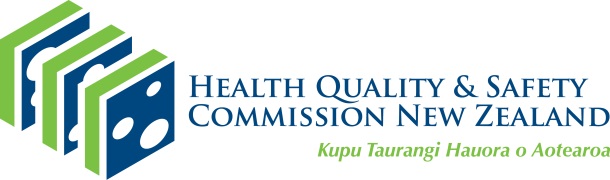 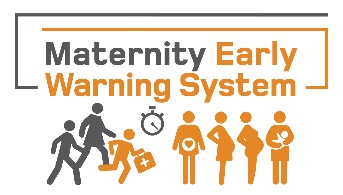 MEWS case reviewIntroductionIt can be valuable to complete a brief case review to monitor the effectiveness of the maternity recognition and response system for women. All women admitted to an intensive care (ICU) or high dependency unit (HDU) should have a detailed case review using the Maternal morbidity review toolkit for maternity services at which time a review of the maternity vital signs chart including escalation and response should be included.In addition to ICU or HDU admission cases, reviews are recommended for:women who received a total MEWS score of 8 or 9where there were complaints from women or whānau members about failures to recognise or respond to the woman’s deteriorationwomen identified through chart audit activities where recognition, escalation or response did not occur appropriately. When available, documentation from case notes and vital sign charts should be reviewed for at least the 24 hours before the incident occurred. The key focus of the review is to determine if the maternity vital signs chart and score was used responded to appropriately.Data and themes from case reviews should be reported for discussion and action by groups such as local quality improvement teams, the recognition and response system clinical governance committee, education and training providers, speciality morbidity and mortality meetings, or grand rounds. Individual cases may be useful as stories to engage clinicians in understanding their role in the recognition and response system, or as teaching tools in scenario-based education. If case review identifies adverse events that have not been previously reported and/or where an open disclosure process is warranted, the usual organisational reporting guidelines must be followed including the use of the Maternal morbidity review toolkit for maternity services. If individual performance issues are identified, these must be referred to the appropriate clinical leader for follow up.This template was informed by the National Confidential Enquiry into Patient Outcome and Death ‘time to intervene?’ review tool.Case review templateAbbreviations used in this templateCCU = critical care unit; HDU = high dependency unit; ICU = intensive care unit; NHI = National Health Index; MEWS = Maternity early warning score; SAC = severity assessment criteria; SGOC = shared goals of care.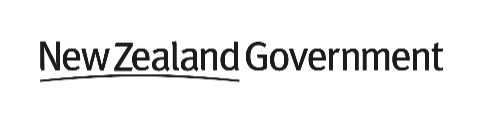 Event typeEvent typeWomen who received a total MEWS score of 8 or 98 Tick: □      9 Tick: □Rapid response callTick: □Unplanned transfer to higher acuity careCircle: 
ICU/CCU/HDU/other hospitalAdverse eventCircle: SAC1/SAC2/SAC3Cardiorespiratory arrest (required CPR)Tick: □Unexpected death of the woman (death of a woman in hospital with a shared goal of care (SGOC) A or B)Tick: □Other Specify:Event detailsEvent detailsDate__/__/__Time 24h clock: __:__Day of week Circle: Mon/Tue/Wed/Thu/Fri/Sat/SunWoman’s demographicsWoman’s demographicsAgeYears:Ethnicity (List all identified ethnicities as per front sheet or NHI database)Write:Did the woman speak English as a first language?Circle: Yes/NoIf no, was a professional interpreter involved in the 24 hours before the event?Circle: Yes/NoDid the woman have documented mental disability?Circle: Yes/NoDid the woman have documented altered level of consciousness or delirium?Circle: Yes/NoDid the woman have documented chronic mental illness?Circle: Yes/NoWas there a valid SGOC form completed before the event?Circle: Yes/NoWas the woman in a single room?Circle: Yes/NoMaternity vital signs chartMaternity vital signs chartHow many sets of vital signs were documented in the 24 hours before the event?Number: _____Was the core vital sign set documented every time? (Core vital sign set includes respiratory rate, supplemental oxygen requirement, oxygen saturation, systolic and diastolic pressures, heart rate, level of consciousness and temperature)Circle: Yes/NoWas the MEWS score calculated correctly (with or without modification) with every set of vital signs?If no – how many sets of vital signs had an incorrectly calculated MEWS score?
If no – which vital signs were not recorded?Circle: Yes/No 
Number: _____

Missing signs: _____What was the highest total MEWS score in the 24 hours before the event?Score: _____Were any modifications to the MEWS made?Was clinical justification provided?Did modification delay or prevent timely escalation?Circle: Yes/NoCircle: Yes/NoCircle: Yes/NoWere there any acute fetal concerns that escalated maternal assessment?Circle: Yes/NoWas care escalated in accordance to the pathway every time a MEWS score trigger was reached?If no – was there a documented reason for not following the escalation pathway?Circle: Yes/No
Circle: Yes/NoIf care was escalated in the 24 hours before the event, was the response:timely (per the escalation pathway)?appropriate (the right responder)?effective (the interventions, treatments and ongoing plan met the woman’s immediate clinical needs and any necessary follow-up was provided)?Circle: Yes/No
Circle: Yes/NoCircle: Yes/NoWere there barriers to complete and effective response to care?If yes, comment (eg, high acuity, woman’s choice, obstetrician in theatre).Circle: Yes/NoComment:Global review questionsGlobal review questionsIn your opinion, without hindsight bias, were there warning signs that the woman was at risk of deterioration in the 24 hours before the event?If yes, were these signs:recognised?acted on?communicated to the appropriate seniority and speciality of clinician?Circle: Yes/No
Circle: Yes/No
Circle: Yes/No
Circle: Yes/NoWas there documented evidence of the woman or whānau concern in the 24 hours before the event?If yes, in your opinion, was this concern:recognised?acted on?communicated to the appropriate seniority of clinician?Circle: Yes/NoCircle: Yes/NoCircle: Yes/NoCircle: Yes/NoDid the lead maternity carer (LMC) or responsible clinical team review the woman in the 24 hours before the event?If yes, in your opinion, did the plan of care demonstrate:appropriate recognition of the severity of illness?documented discussion with the woman and her whānau? an appropriate plan for monitoring the woman?a clear plan for required interventions and treatments?appropriate indications for further review?Circle: Yes/NoCircle: Yes/No
Circle: Yes/No
Circle: Yes/No
Circle: Yes/NoCircle: Yes/NoDoes the case review team identify any system, process, or clinical issue not identified above that contributed to the event? (For example, equipment failure, communication failure, availability of staff.)Specify: